Тест по теме «Колебания и волны», физика 9 классВариант 11.Движения или процессы, характеризующиеся той или иной степенью повторяемости во времени, называются . . .    А) Колебаниями. Б) Периодом. В) Частотой.  Г) Циклической частотой.2.Колебания, совершаемые под действием периодической внешней силы, называются . . .   А) Затухающими.  Б) Автоколебаниями. В) Вынужденными.  Г) Свободными.3.Максимальное отклонение тела от положения равновесия, называется . . .   А) Смещением. Б) Частотой. В) Периодом.  Г) Амплитудой.4.Период колебаний пружинного маятника  определяется выражением . . .   А).     Б) 2.       В) .        Г).5. Гармоническое колебание задано уравнением X=sin50πt. Определите амплитуду и частоту колебаний.     А) , 25 Гц.      Б) 1м, 25 Гц.      В) , 50 Гц.      Г) , 50 Гц.6. Единица измерения периода в Международной системе …       А) 1/с.      Б) с.      В) .      Г) Нет правильного ответа.7. По графику зависимости координаты от времени определите амплитуду и период колебаний.    А) , 0.8 с.    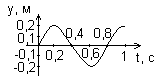     Б) , 0,4 с.          В) , 1 с.           Г) , 0,8 с.8. Из предложенных ответов выберите уравнение гармонического колебания, соответствующее графику задания 7.  А) x = 0.4sint.    Б) x = 0.2sint.   В) x = 0.2 t.     Г) x = 0.4sin1.6πt.9. За 60 с маятник совершает 5 колебаний. Вычислите период колебаний.     А) 12 с.      Б) 300 с.       В) 9,8 с.      Г) 1.5 с.  10.Волна, огибающая преграду за 10 с при скорости распространения 200 м/с,  имеет длину волны. . .    А) 2000 м.      Б) 200 м.      В) 20 м.        Г) 2 м.11. Укажите связь  периода колебаний и циклической частоты колебаний.     А) .     Б) 2πТ.      В) .      Г)  .12. Чему равна длина звуковой волны в воде, вызываемой источником колебаний с частотой 200 Гц. Скорость звука в воде равна 1450 м/с.        А) .       Б)  .      В) .        Г) .13. Как изменится период колебания математического маятника, если его длину увеличить в 9 раз?	А) Увеличится в 9 раз.    Б)Увеличится в 3 раза.   В) Уменьшится в 3 раза.Тест по теме:  «Колебания и волны», физика 9 классВариант 21.Движения или процессы, характеризующиеся той или иной степенью повторяемости во времени, называются . . .    А) ) Периодом. Б. Колебаниями В) Частотой.  Г) Циклической частотой.2. Свободные колебания происходят в системе тел …    А) За счет поступления энергии от источника, входящего в состав этой системы.    Б) Под действием внутренних сил после выведения системы из равновесия.    В) Под действием внешней периодической силы.    Г) По закону синуса или косинуса.3.Число колебаний в единицу времени, называется . . .   А) Смещением. Б) Частотой. В) Периодом.  Г) Амплитудой.4.Период колебаний пружинного маятника  определяется выражением . . .   А).     Б) 2.       В) .        Г).5. Гармоническое колебание задано уравнением X=2sinπt. Определите амплитуду и циклическую частоту колебаний.    А) , π.      Б) 2м, π.      В) , 50 Гц.      Г) , 50 Гц.6. Единица измерения частоты в Международной системе …   А) 1/с.      Б) с.      В) .      Г) Гц.7. По графику зависимости координаты от времени определите амплитуду и период колебаний.    А) 0.2 м, 0.8 с.        Б) , 0,4 с.          В) , 1 с.           Г) 0,4 м, 0,8 с.8. Из предложенных ответов выберите уравнение гармонического колебания, соответствующее графику задания 7.  А) x = 0.2sint.    Б) x = 0.4sint.   В) x = 0.2 t.     Г) x = 0.4sin1.6πt.9. За 60 с маятник совершает 5 колебаний. Вычислите частоту колебаний.     А) 12 с.      Б) 300 с.       В) 9,8 с.      Г) 1.5 с.  10. Период колебания частиц воды равен 2 с, а расстояние между смежными гребнями волн равно 6 м. Определите скорость распространения этих волн.	А) 3 м/с.		Б) 12 м/с.		В) 1/3 м/с.11. Укажите связь  частоты  и циклической частоты колебаний.     А) .     Б) 2πv.      В) .      Г)  .12. Чему равна длина звуковой волны в воде, вызываемой источником колебаний с частотой 2 Гц. Скорость звука в воде равна 1400 м/с.        А) 280 км.       Б)  .      В) 700 м.        Г) 2800м.13. Как изменится период колебания математического маятника, если его длину увеличить в 16 раз?А) Увеличится в 16 раз. Б) Уменьшится в 16 раз. В) Увеличится в 4 раза. Г) Уменьшится в 4 раз	15. С какой скоростью распространяется электромагнитная волна?                                                              А) с = 3·108 м/с.		Б) с < 3·108 м/с.		В) с > 3·108 м/с.